Communiqué de PresseLe Comité International pour les Musées et Collections de Sciences et Techniques (CIMUSET) et le Centre National pour la Recherche Scientifique et Technique (CNRST) organisent la 45ème conférence de CIMUSET sous le thème « L’Héritage Technique et l’Identité Culturelle ».Le Comité International pour les Musées et Collections de Sciences et Techniques (CIMUSET est un comité scientifique du Conseil International des Musée (ICOM), crée on 1972, il est composé de professionnels des musées de sciences et techniques qui rassemblent les experts des spécialités muséales. Il est présidé par M. Ech cherki DAHMALI, Directeur du Musée de Maroc Telecom. CIMUSET se consacre aux activités des musées traditionnels de sciences et techniques, aux collections d'objets scientifiques historiques et aux centres scientifiques qui travaillent principalement à la vulgarisation des sciences et techniques et à leur développement parmi les enfants et les jeunes. Lors de la réunion de son bureau exécutif le 7 juillet 2014 au musée des Arts et métiers à Paris, CIMUSET a choisi d’organiser cette conférence annuelle au Maroc qui sera le 1er pays africain et arabe à abriter cet évènement international. Cette conférence est un vrai forum de réflexion mondiale sur les questions relatives au patrimoine culturel scientifique et technique où plus de 40 responsables de musées et centres scientifiques étrangers de 15 pays seront représentés. Contact :CIMUSET : Ech cherki DAHMALIPrésident de CIMUSETDirecteur du Musée de Maroc Telecome.dahmali@gmail.com/ 0661 42 21 21CNRST :Selma DINIACoordonnatrice du Réseau National de la Culture Scientifique et TechniqueResponsable de la Valorisation de la Recherche et des Relations avec les Entreprises.dinia@cnrst.ma/ 0600 01 94 59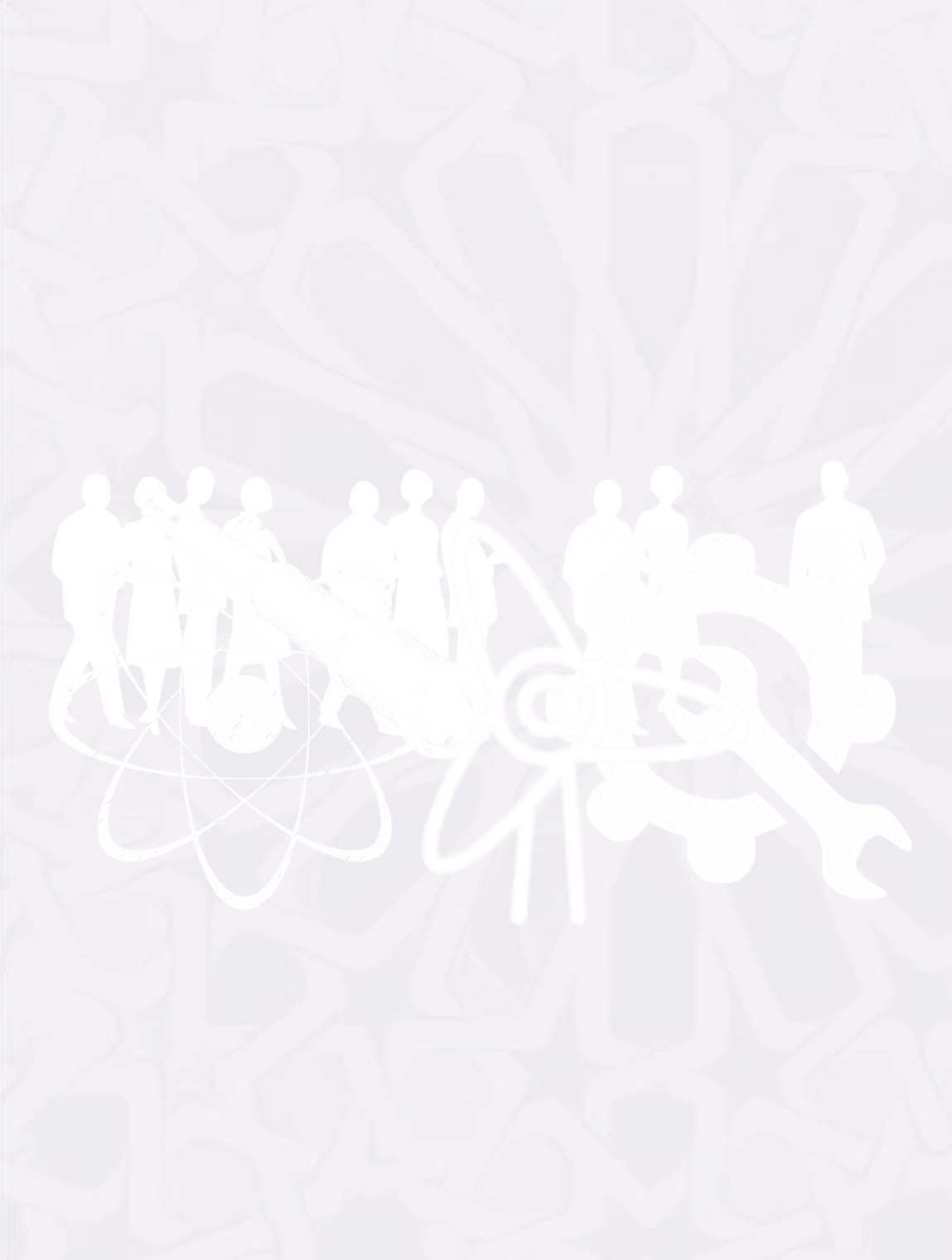 